Sannois, le 31 Octobre 2015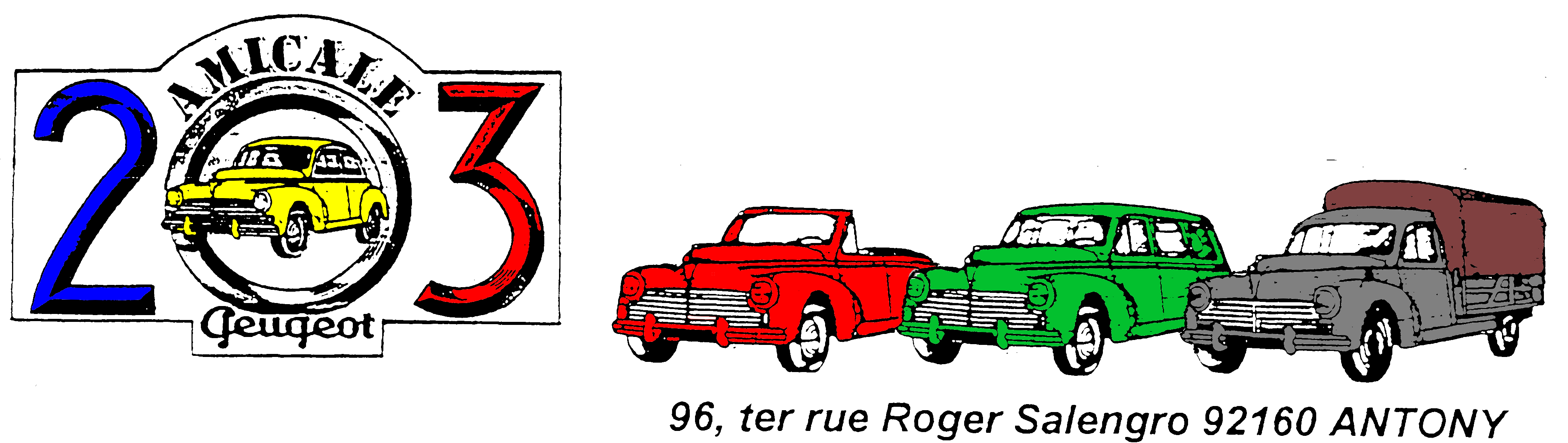 Cher ami, Notre Assemblée Générale (2015/2016) se déroulera  le Dimanche 29 Novembre  2015 au restaurant « Chez Michel »  82 av du Général Leclerc 94700 Maisons-Alfort. Catherine JOUVE nous accueillera à nouveau dans son restaurant. Rendez-vous à 11h00.  Côté intendance, le prix du repas est  à 25.00 Euros (entrée, plat, dessert,) apéritif café et vin seront offert par l’amicale. Nous comptons sur votre présence pour animer cette assemblée générale, traiter des divers sujets concernant la vie de notre Amicale et élire le bureau. Les principaux sujets seront, le point sur le coût et la qualité du bulletin,  le calendrier des sorties,. Nous recherchons un ou plusieurs adhérents qui voudraient reprendre l’activité des sorties et aider à la gestion internet  Pour ceux qui viennent (A découper et à retourner à la secrétaire, Hérot Francine 3 Résidence Les Marelles Rue des Glaises 91800 BOUSSY SAINT ANTOINE   avant le 15 Novembre  (date impérative) accompagné de votre chèque à l’ordre de « SARL Catpate », Nom………………………..Nb de menus Adulte …………….à 25.00 Euros / Pour ceux qui ne peuvent pas venirNous vous demandons de nous retourner le pouvoir ci-dessous annoté de vos remarques, critiques, propositions,…et pourquoi pas de vos satisfactions. C’est avec tout cela que l’équipe de bénévoles de l’Amicale pourra améliorer les services et les animations proposés. (A découper et à retourner à Thierry CASTAGNE 22 rue Foch 95110 SANNOIS )POUVOIR POUR L’ASSEMBLEE GENERALE DE L’AMICALE 203 PEUGEOTNom :…………………………….Prénom :…………………… Email………………………Adresse : ………………………………………………………………………………………..Donne pouvoir à :…………………...…pour me représenter à l’AG de l’Amicale 203 PeugeotAutorise la communication de mes coordonnées aux membres de l’amicaleMerci de nous donner ou confirmer votre Email  afin de pouvoir facilement communiquer avec vous Signature :……………………….Vos commentaires sur l’Amicale :Election du bureau …………………………………………………………………………..Trésorerie :………………………………………………………………………………………Sorties :………………………………………………………………………………………….Bulletin :........................................................................................................................................Site internet ……………………………………………………………………………………1 Tarrine de canard maison2 Rillettes de saumon maison1 Confit de canard maison2 Dos de cabillaud à l'oseille1 Moelleux au chocolat crème anglaise2 Tarte maison